Cancer staging—cancer staging scheme source edition number, code N[N]Exported from METEOR(AIHW's Metadata Online Registry)© Australian Institute of Health and Welfare 2024This product, excluding the AIHW logo, Commonwealth Coat of Arms and any material owned by a third party or protected by a trademark, has been released under a Creative Commons BY 4.0 (CC BY 4.0) licence. Excluded material owned by third parties may include, for example, design and layout, images obtained under licence from third parties and signatures. We have made all reasonable efforts to identify and label material owned by third parties.You may distribute, remix and build on this website’s material but must attribute the AIHW as the copyright holder, in line with our attribution policy. The full terms and conditions of this licence are available at https://creativecommons.org/licenses/by/4.0/.Enquiries relating to copyright should be addressed to info@aihw.gov.au.Enquiries or comments on the METEOR metadata or download should be directed to the METEOR team at meteor@aihw.gov.au.Cancer staging—cancer staging scheme source edition number, code N[N]Identifying and definitional attributesIdentifying and definitional attributesMetadata item type:Data ElementShort name:Staging scheme source edition numberMETEOR identifier:297011Registration status:Health, Superseded 07/12/2011Definition:The edition of the reference used for the purposes of staging the cancer, as represented by a code.Data Element Concept:Cancer staging—cancer staging scheme source edition number Value Domain:Cancer staging scheme source edition number code N[N]Value domain attributesValue domain attributesValue domain attributesRepresentational attributesRepresentational attributesRepresentational attributesRepresentation class:CodeCodeData type:NumberNumberFormat:N[N]N[N]ValueMeaningSupplementary values:88Not applicable (Cases that do not have a recommended staging scheme)99
 Unknown edition
 Collection and usage attributesCollection and usage attributesGuide for use:Record the edition number (i.e. 1 - 87).Source and reference attributesSource and reference attributesSubmitting organisation:Australian Institute of Health and Welfare
Data element attributes Data element attributes Source and reference attributesSource and reference attributesOrigin:Commission on Cancer, Standards of the Commission on Cancer Registry Operations and Data Standards (ROADS) Volume II (1998).Relational attributesRelational attributesRelated metadata references:Has been superseded by Cancer staging—cancer staging scheme source edition number, code N[N]       Health, Standard 07/12/2011
Is re-engineered from  Staging scheme source edition number, version 1, DE, NHDD, NHIMG, Superseded 01/03/2005.pdf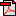  (13.7 KB)       No registration statusImplementation in Data Set Specifications:Cancer (clinical) DSS       Health, Superseded 07/12/2005
Cancer (clinical) DSS       Health, Superseded 06/03/2009Conditional obligation: Recorded if the recommended data standard is not used, e.g. the recommended standard specifies the 6th edition, but the 5th edition is used; or if another classification (not the TNM) is used to stage the cancer, e.g. FAB for leukaemia classification is used.

Cancer (clinical) DSS       Health, Superseded 22/12/2009
Cancer (clinical) DSS       Health, Superseded 07/12/2011